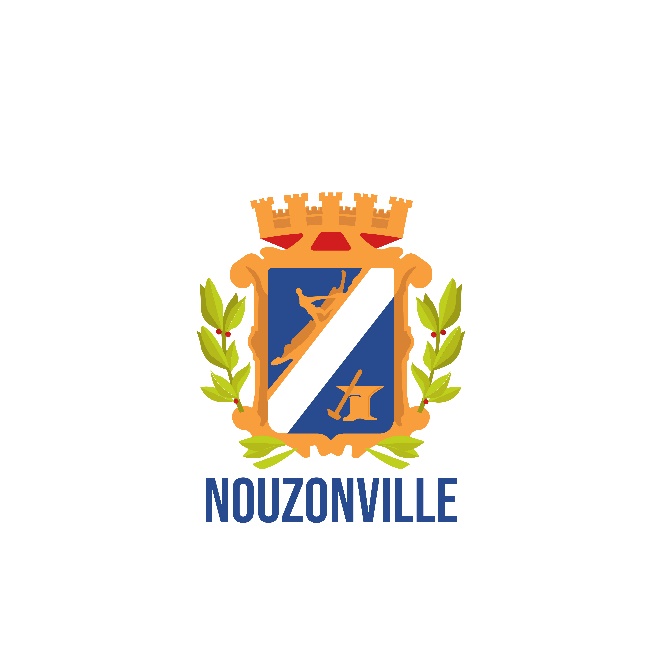 Ordre du jour du Conseil municipal du 26 avril 2022-	Appel des conseillers municipaux-	Election du secrétaire de séanceCOMMUNICATIONS DU MAIRE1.	Informations légales2.	Convention ALSH
- Conseil départementalFINANCES – ECONOMIE 3.	Personnel territorial après avis du CT•	Télétravail •	Adhésion au CNAS4.	Vente ancien praticable5.	Reversement et amortissement de compensation6.	Compte de gestion7.	Election d’un président pour le vote du compte administratif 20218.	Compte administratif 20219.	Affectation du résultat10.	Budget primitif 202211.	Taux d’impôts12.	Tarifs publics communaux ALSH 2022VIE ASSOCIATIVE13.	Subventions municipales